Суффиксальные паронимы.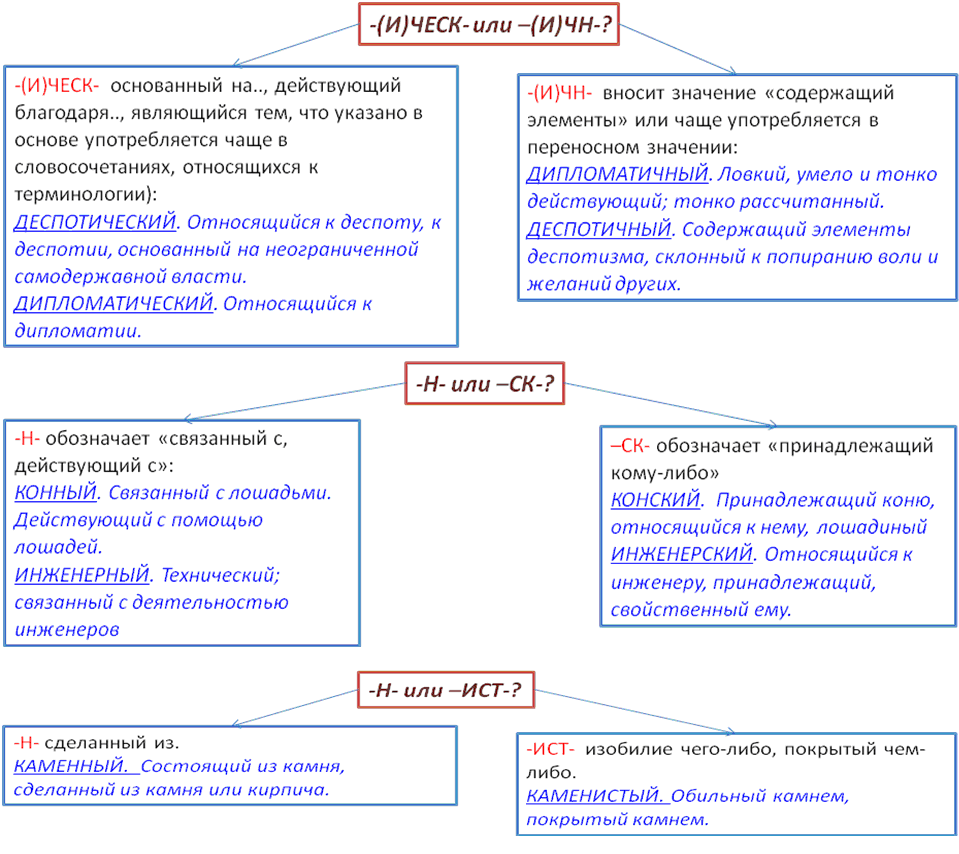 